Publicado en Madrid el 24/05/2017 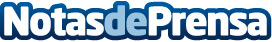 Prey, un emocionante escenario espacial para una aventura distópicaEl último videojuego del estudio Arkane atraerá a los fanáticos de la ciencia ficción y de los juegos de acción por igualDatos de contacto:Ana Calleja617676995Nota de prensa publicada en: https://www.notasdeprensa.es/prey-un-emocionante-escenario-espacial-para Categorias: Juegos Entretenimiento E-Commerce Software Gaming http://www.notasdeprensa.es